Анализ производственного травматизма в организациях Нефтеюганского района за 2021 годВ 2021 году в Нефтеюганском районе зарегистрировано 2 несчастных случая, связанных с производством, в которых травмировано 3 человека, в том числе 2 со смертельным исходом.Динамика количества зарегистрированных несчастных случаев на производстве за 2020 – 2021 годы: 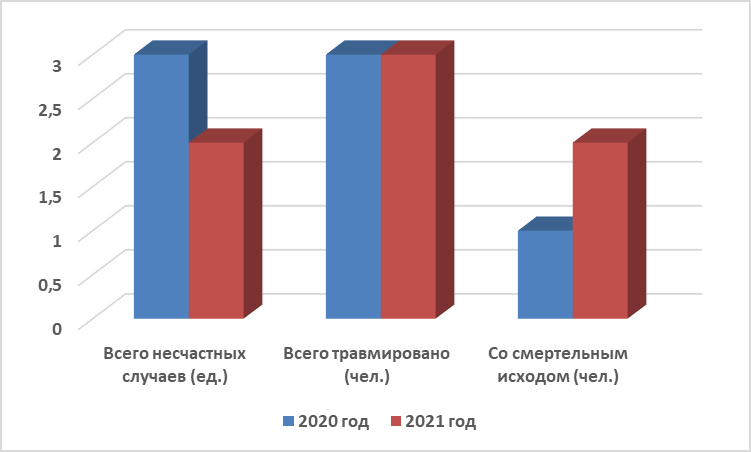 Причины несчастных случаев с тяжелыми последствиями Основными причинами несчастных случаев являются: нарушение работниками трудового распорядка, неудовлетворительная организация производства работ, выразившаяся в необеспечении безопасности работников при осуществлении технологического процесса, недостаточном контроле со стороны ответственного должностного лица за ходом выполнения работ и соблюдением работниками требований безопасности. Распределение несчастных случаев по видам происшествий Воздействие неконтролируемого огня (пожара) в здании или сооружении. Удары падающими предметами и деталями (включая их осколки и частицы) при работе (обращении с ними). Распределение несчастных случаев по отраслям экономики	Наиболее травмоопасные отрасли в 2021 году: транспорт, складское хозяйство и вспомогательная транспортная деятельность.Распределение пострадавших по возрастным группам:Наиболее высокий уровень травматизма за 2021 год приходился на работников в возрасте от 48 до 61 года. Информацияо несчастных случаях на производстве, произошедших в организациях, зарегистрированных на территории Нефтеюганского района   за 2021 год№ п/пДата происшествия.классификация НС, количество пострадавшихВид деятельности организации (ОКВЭД), где произошёл НС, профессия, должность. Возраст пострадавшегоВид происшествияКраткие обстоятельства, вид выполняемой работыПричины несчастного случая, допущенные нарушенияМероприятия по устранению причин несчастного случая и предупреждению аналогичных происшествий, выполненных работодателем№ п/пДата происшествия.классификация НС, количество пострадавшихВид деятельности организации (ОКВЭД), где произошёл НС, профессия, должность. Возраст пострадавшегоВид происшествияКраткие обстоятельства, вид выполняемой работыПричины несчастного случая, допущенные нарушенияМероприятия по устранению причин несчастного случая и предупреждению аналогичных происшествий, выполненных работодателем08.03.2021 Смертельный несчастный случай, пострадавших – 2 человека52.21.22 – Деятельность по эксплуатации автомобильных дорог и автомагистралей.Водитель 3 класса – 48 лет;дорожный рабочий 3 разряда – 61 год. Воздействие неконтролируемого огня (пожара) в здании или сооружении.Работники находились на межсменном отдыхе в административно бытовом корпусе на территории производственной базы), погибли вследствие острое отравление угарным газом. По результатам расследования причины пожара не установлены.Основная причина: нарушение работниками трудового распорядка выразившиеся в нахождении на территории работодателя в алкогольном опьянении. 1. Довести обстоятельства и причины несчастного случая до сведения всех работников предприятия.2. Провести внеплановый инструктаж для работников. 3. Усилить контроль за работниками предприятия в части соблюдения норм и правил охраны труда, пожарной безопасности. 24.08.2021 Тяжелый несчастный случай, пострадавших – 1 человек49.3 – Деятельность прочего сухопутного пассажирского транспорта. Водитель – 61 год. Удары падающими предметами и деталями (включая их осколки и частицы) при работе (обращении с ними). Несчастный случай произошел при монтаже резиновой покрышки на диск колеса автомобиля Урал-4320. Лопатка шиномонтажная сорвалась и перевернувшись упала на бетонную площадку острым краем вверх. Работник по инерции упал на лопатку шиномонтажную и получил колото-резаную рану живота, проникающую в брюшную полость. Основная причина:неудовлетворительная организация производства работ, выразившихся в необеспечении безопасности работников при осуществлении технологического процесса при бортировке грузовых колес, выразившаяся в отсутствии специально отведенного места, оснащенного необходимым оборудованием (стенд для бортировки грузовых колес), приспособлениями и инструментами. Сопутствующая: неудовлетворительная организация производства работ (отсутствие или недостаточный контроль со стороны руководителей и специалистов подразделения за ходом выполнения работ, соблюдением трудовой дисциплины), выразившиеся в несоблюдении технологии выполнения работ установленной инструкцией. Нарушение работниками трудового распорядка и дисциплины труда (нарушение требований правил и инструкций по охране труда), выразившиеся в несоблюдении требований производственной инструкции по охране труда и промышленной безопасности. 1. Довести обстоятельства несчастного случая до сведения всех работников предприятия и подрядных организаций.2. Провести внеочередную проверку знаний требований охраны труда по основной профессии пострадавшего работника. 3. Провести внеплановый инструктаж работникам общества по программе первичного и повторного инструктажа на рабочем месте. 4. Выполнение ремонтных работ связанных с монтажом-демонтажем шин проводить только на специальном стенде, предназначенном для грузовых автомобилей. 5. Обеспечить наличие стенда для шиномонтажа грузовых автомобилей. 6. Усилить контроль функционирования СУОТ и мониторинг соблюдения руководителями подразделений обязанностей по обеспечению безопасных условий труда, предусмотренных Положениями и должностными инструкциями. 